Mary Dean Avenue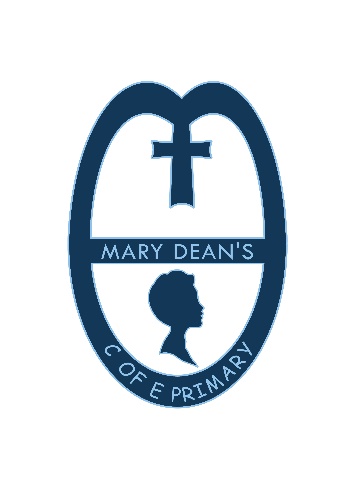 Tamerton FoliotPlymouth                                                                                               PL5 4LS01752 773521Head Teacher: Mrs Tracey Jones B.Ed (Hons) NPQH      	office@marydeans.plymouth.sch.uk_______________________________________________________________________________________________7th January 2020Dear Parent/Carer,PARENT AND TEACHER MEETINGS - CHILDREN IN YEAR 6We will be holding parent and teacher meetings for year 6 children earlier than for the rest of the school this Spring term.  This will be the second meeting of the school year and we would like to invite you to come and meet with the teacher who usually teaches your child during the morning sessions i.e. for maths and English.  This will be the opportunity to speak about your child’s progress.  Teachers will be available on the days and times shown below.  Please only book one appointment time.	 	Wednesday 5th February from 3.30 – 6.15pm	Mrs Bone		Monday 10th February from 3.30 – 4.45pm		Mrs Elliott		Monday 10th February from 3.30 – 4.45pm		Ms Luscombe		Thursday 13th February from 3.30 – 5.00pm 		Mrs Bone		Thursday 13th February from 3.30 - 5.00pm		Mrs ElliottYou will be able to choose an appointment by using the Eduspot online system.  Once the bookings has been opened a link to access the booking system will be text to you.  The booking system will be open from 12.00 noon on Thursday 9th January.We look forward to seeing you.  Please contact your child’s class teacher if you have any difficulties with these dates. Yours sincerely,Mrs T. JonesHead teacher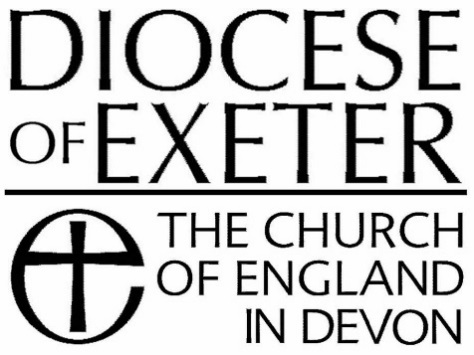 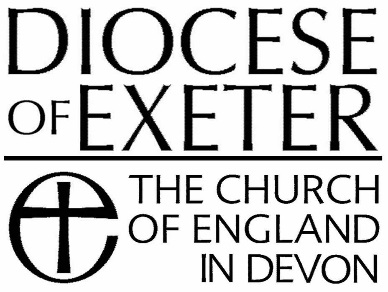 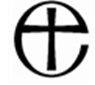 